Jesteś w kontakcie, w dowolnym miejscu.Jesteś w kontakcie, w dowolnym miejscu.Jesteś w kontakcie, w dowolnym miejscu.Jesteś w kontakcie, w dowolnym miejscu.Jesteś w kontakcie, w dowolnym miejscu.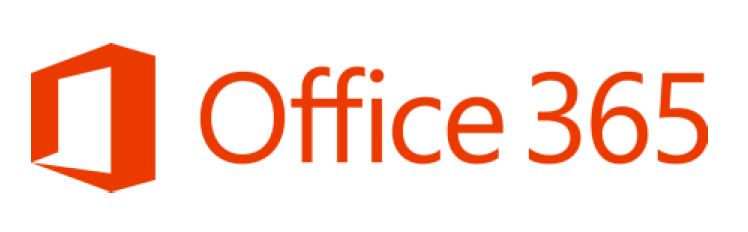 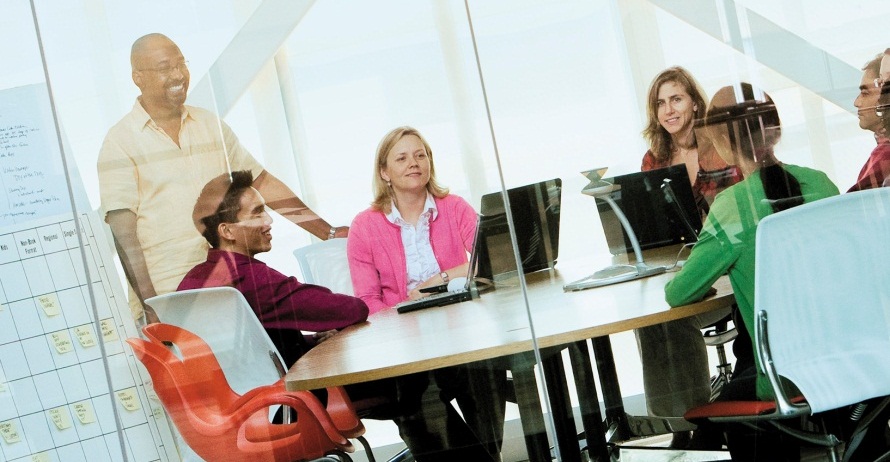 Scenariusz: 
Dostęp do poczty, kalendarza i kontaktów praktycznie z każdego miejscaZawsze i wszędzie możesz użyć przeglądarki internetowej, żeby zalogować się do Office365. Swoją pocztę Outlook, kalendarz i kontakty będziesz mieć w zasięgu ręki.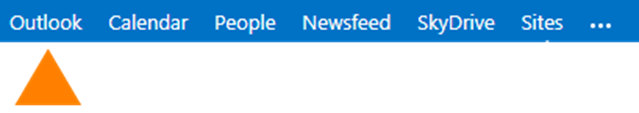 Scenariusz: 
Dostęp do poczty, kalendarza i kontaktów praktycznie z każdego miejscaZawsze i wszędzie możesz użyć przeglądarki internetowej, żeby zalogować się do Office365. Swoją pocztę Outlook, kalendarz i kontakty będziesz mieć w zasięgu ręki.Scenariusz: 
Dostęp do poczty, kalendarza i kontaktów praktycznie z każdego miejscaZawsze i wszędzie możesz użyć przeglądarki internetowej, żeby zalogować się do Office365. Swoją pocztę Outlook, kalendarz i kontakty będziesz mieć w zasięgu ręki.Scenariusz: 
Dostęp do poczty, kalendarza i kontaktów praktycznie z każdego miejscaZawsze i wszędzie możesz użyć przeglądarki internetowej, żeby zalogować się do Office365. Swoją pocztę Outlook, kalendarz i kontakty będziesz mieć w zasięgu ręki.Poczta.Kalendarz.Kalendarz.Kontakty.W przeglądarce przejdź do adresu URL twojej usługi Office 365 i zaloguj się. Wybierz pozycję Outlook, żeby otworzyć swoją skrzynkę odbiorczą.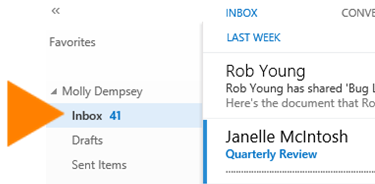 Wybierz wiadomość e-mail, aby zobaczyć jej zawartość w okienku odczytu po prawej stronie. Możesz podjąć działanie, wybierając opcję ODPOWIEDZ, ODPOWIEDZ WSZYSTKIM lub PRZEŚLIJ DALEJ.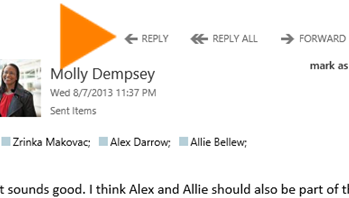 Wybierz Kalendarz, żeby otworzyć swój kalendarz programu Outlook.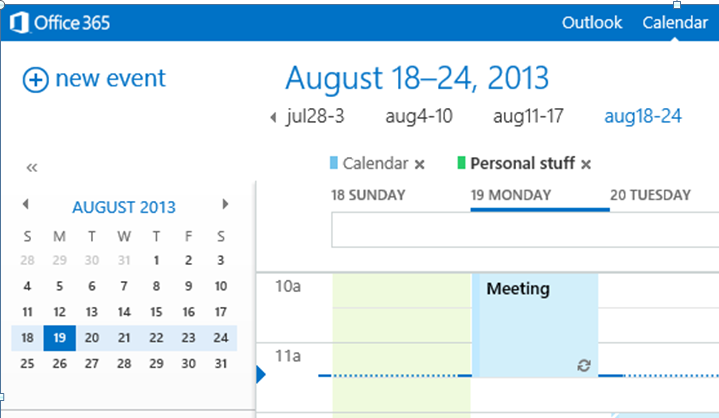 Możesz z tego miejsca zaplanować spotkanie. Lub dołączyć do spotkania programu Lync, zaznaczając tę pozycję i wybierając Dołącz do spotkania online.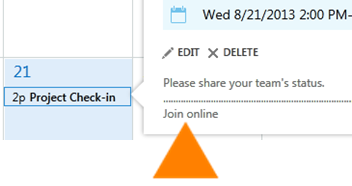 Wybierz Kalendarz, żeby otworzyć swój kalendarz programu Outlook.Możesz z tego miejsca zaplanować spotkanie. Lub dołączyć do spotkania programu Lync, zaznaczając tę pozycję i wybierając Dołącz do spotkania online.Kliknij pozycję Kontakty, żeby otworzyć twoje kontakty programu Outlook.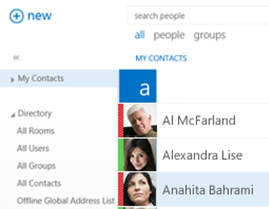 Możesz utworzyć nowy kontakt wybierając pozycję Nowy, a następnie Utwórz kontakt. Następnie wpisz dane dodawanej osoby.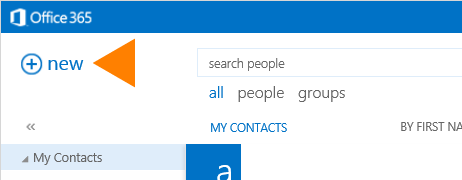 